KEFRI/F/ADM/26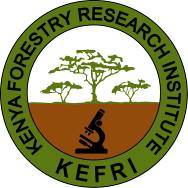 EFFLUENT MEASUREMENT AND MONITORING FORMCENTRE:…………………………….PARAMETER (E.g. pH) …….(NORMAL RANGE---(E.g. pH 6.5-8.5)………………..DATECURRENT READINGSDEVIATION FROM NORMAL (Indicate “Above or Below Normal”)ACTION TAKENExample:06/09/20126.4BelowCorrected 7.0